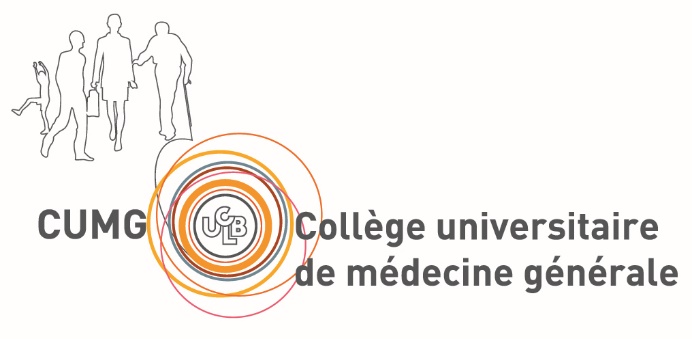 COMITÉ D’ÉTHIQUE DE LA RECHERCHEProtocole de recherche CER-CUMGUniversité Claude Bernard Lyon 1MAJ du 8 Juin 2021Les prérequis :Le protocole doit être daté, signé et comporter un numéro de version (bas de page, ex. Ver 1.1 du JJ/MM/AAAA) ;Les échanges entre le CER-CUMG et le demandeur se feront avec l’adresse universitaire prénom.nom@etu.univ-lyon1.fr ;Le stockage des données se fera sur le serveur sécurisé universitaire de l’UCBL 1 via Claroline.Le protocole en détailInformations générales :Déclaration simplifiée à titre individuel selon la méthodologie CNIL MR-004 ;Délégué à la Protection des Données : à l’UCBL 1, donnees.personnelles@univ-lyon1.fr ;Le titre complet de la recherche. Toutes les modifications doivent également être numérotées et datées ;Le nom et les coordonnées de la personne responsable et, le cas échéant, l’organisme prestataire de service chargé du suivi de la recherche, s’il s’agit d’un organisme différent ;Le nom et la qualité de la ou des personne(s) qui dirigent et surveillent la réalisation de la recherche (directeur de thèse) sur le ou les lieu(x) ;En cas de recherche multicentrique, seules les coordonnées des personnes qui dirigent et surveillent la réalisation de la recherche doivent être indiquées, les coordonnées des autres personnes qui participent à cette recherche peuvent être indiquées en pièce jointe ou dans un document distinct ;Les coordonnées du ou des lieux de recherche ;Le cadre réglementaire dans lequel s’inscrit le projet de recherche (R.1121-1 du CSP) – cocher la case correspondante :Enquêtes de satisfaction du consommateur pour des produits cosmétiques ou alimentaires ;Toute autre enquête de satisfaction auprès des patients ;Expérimentations en sciences humaines et sociales dans le domaine de la santé ;Évaluation des modalités d'exercice des professionnels de santé ou des pratiques d'enseignement dans le domaine de la santé.Justification scientifique, description générale et objectifs de la recherche :Références à la littérature scientifique et aux données pertinentes servant de référence pour la recherche ;Description de l’objectif principal de la recherche ;Description des objectifs secondaires si envisagés ;Déclaration indiquant que la recherche sera conduite conformément au protocole, aux dispositions législatives et réglementaires en vigueur.Conception et déroulement de la recherche :Description de la méthodologie de la recherche ;Critère de jugement principal ;Critère(s) de jugement(s) secondaire(s) ;Description du déroulement de la recherche : questionnaire (si quantitatif) ou grille d’entretien (si qualitatif) à joindre dans les annexes ;Mention de la durée prévue de participation des personnes et description de la chronologie et de la durée de toutes les périodes de la recherche ;Description des règles d’arrêt définitif ou temporaire ;Modalités et calendrier de recueil pour ces données ;Identification de toutes les données à recueillir directement dans les questionnaires ou entretiens, qui seront considérées comme des données source.Critères d’inclusion et d’exclusion des personnes participants à la recherche :Critères d’inclusion des participants ;Critères de non-inclusion des participants ;Critères d’exclusion des participants.Modalités de recrutement et d’information des personnes concernées.Engagement de conformité à la méthodologie CNIL de référence : MR-004.Directeur de thèse.Investigateur.Référentiels de la recherche et statistiques :Guide de référence qualité de la recherche (cf. equator-network®) : ex. STROBE (observationnelle), SRQR ou COREQ (qualitatif), etc. ;Description des méthodes statistiques prévues, y compris du calendrier des analyses intermédiaires prévues ;Nombre prévu de personnes à inclure dans la recherche avec sa justification statistique et nombre prévu de personnes dans chaque lieu de recherche, le cas échéant.Modalités d’accès aux données et documents sources.Traitement des données et conservation des documents et des données relatives à la recherche.Le résumé du protocole (sur une page format A4)TitreResponsable scientifique (directeur de thèse)Contexte et justificationObjectif(s) :Principal, et critère de jugement principalSecondaire(s), et critère(s) de jugement(s) secondaire(s)Organisation de l’étude :Schéma de l’étudeMéthodologieEffectifsCritères d’inclusion, de non-inclusion, d’exclusionDuréeConformité à la RGPD, et méthodologie de référence CNIL (MR…)Information des participantsRecueil du consentement